											Office of Student Engagement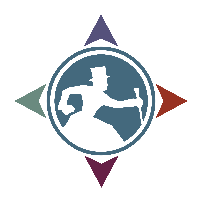 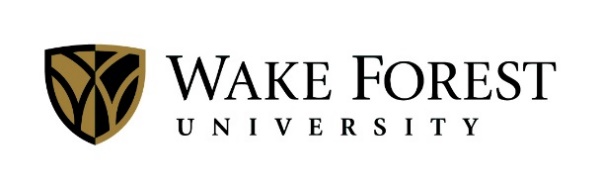 Benson 335Wake Forest Rd. Winston-Salem, NC 27109Engagement Consultant Student Employee ApplicationApplicants should complete this application and submit it to Michele Kurtz via email at kurtzms@wfu.edu by August 8, 2016. Please download and save the form to your computer.  Please save the file as “EC_YourName”, complete the form, then upload the file to your email. This form will not work when open in PDF viewers or Google Doc. If you have questions, please call Michele Kurtz at 336-758-4064. Applicant InformationFull Name:   		Date:   Address:   Phone Number:   Email:   Are you a full time Student?   Do you currently hold a student worker position on campus?  Do you have a 3.0 GPA or Higher?  Are you studying abroad 2016-2017? EducationMajor:  Minor:  Expected graduation Date: 	Involvement in Co-Curricular Activities: Awards and Achievements:  ReferencesPlease list three professional references. Reference 1Full Name:  Years Known: Company:  Relationship:  Phone Number: Email: Reference 2Full Name:  Company:  Years Known: Relationship:  Phone Number: Email: Reference 3Full Name:  Company:  Years Known: Relationship:  Phone Number: Email: Previous Work ExperiencePlease list 3 of the most relevant or recent work experiences you held.Experience 1Company:  Job Title: Supervisor: Phone Number:  From:  		To: Responsibilities: Reason for Leaving:  Experience 2Company:  Job Title: Supervisor: Phone Number:  From:  		To: Responsibilities: Reason for Leaving:  Experience 3Company:  Job Title: Supervisor: Phone Number:  From:  		To: Responsibilities: Reason for Leaving:  Short AnswerHow will you contribute to the Office of Student Engagement’s vision of “Helping Every Deacon Find Their Place?” Describe a time you helped create a sense of belonging for a student at Wake Forest University. How will this experience shape your future practice? In what ways have you improved peer engagement, leadership, and accountability for a group, organization, or team? Describe a time you have initiated change for the common good. How have you influenced others through the collaborative process? I certify that my answers are true and complete to the best of my knowledge. If this application leads to employment, I understand that false or misleading information in my application or interview may result in my release.Signature: 			Date: 